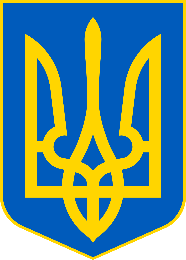 Чи можливо здійснити первинну процедуру реєстрації в Кваліфікованого надавача ЕДП ІДД ДПС через мережу Інтернет без особистої присутності в центрі?Первинна процедура отримання електронних довірчих послуг від Кваліфікованого надавача електронних довірчих послуг ІДД ДПС не передбачає можливість реєстрації заявників через мережу Інтернет. Відповідно до вимог Регламенту КН ЕДП ІДД ДПС заявник має бути особисто присутнім під час первинної процедури реєстрації.Детальну інформацію щодо процедури реєстрації можна переглянути на офіційному інформаційному ресурсі КН ЕДП ІДД ДПС (http://www.acskidd.gov.ua) у розділі «Отримання електронних довірчих послуг».Наразі в карантинних умовах підрозділ Кваліфікованого надавача ЕДП Інформаційно-довідкового департаменту ДПС при Головному управлінні ДПС у Чернівецькій області працює за попереднім записом. Телефон для запису: (0372)51-43-79. Адреса:  м. Чернівці, вул. Героїв Майдану, буд. 200а, 1-й пов.,  каб. 110.Як отримати ЕДП у Кваліфікованого надавача ЕДП ІДД ДПС (алгоритм дій)?На період здійснення заходів, спрямованих на запобігання виникненню та поширенню коронавірусу COVID-19 на території України для отримання у Кваліфікованого надавача електронних довірчих послуг Інформаційно-довідкового департаменту ДПС електронних довірчих послуг необхідно: здійснити попередній запис до відповідного відокремленого пункту реєстрації (режим роботи ВПР та засоби зв’язку опубліковані на офіційному інформаційному ресурсі Надавача у розділі «Контакти» (https://acskidd.gov.ua/contacts)).Звертаємо увагу, що попередній запис здійснюється протягом дня на наступний робочий день (рекомендований час попереднього запису з 8 год. 15 хв. до 9 год. 00 хв.);Підготувати необхідний перелік реєстраційних документів для отримання ЕДП, з яким можливо ознайомитись у розділі «Отримання електронних довірчих послуг, у тому числі для програмних РРО» офіційного інформаційного ресурсу Надавача (https://acskidd.gov.ua/etrusted-services), обравши відповідну категорію;Прийти у відповідний ВПР на зазначений час (повідомлений працівником ВПР під час запису) з оригіналами документів для ідентифікації користувача та передачі необхідних для реєстрації документів (ВПР не надає послуги з копіювання, друку та заповнення реєстраційних карток, бланків та інших документів, а також не здійснює продаж або безоплатне надання захищених носіїв особистих ключів). При цьому надання ЕДП здійснюватиметься лише за наявності у клієнтів засобів захисту від респіраторних захворювань.Наразі в карантинних умовах підрозділ Кваліфікованого надавача ЕДП Інформаційно-довідкового департаменту ДПС при Головному управлінні ДПС у Чернівецькій області працює за попереднім записом. Телефон для запису: (0372)51-43-79. Адреса:  м. Чернівці, вул. Героїв Майдану, буд. 200а, 1-й пов.,  каб. 110.Чи можливо скасувати кваліфікований сертифікат виданий Кваліфікованим надавачем ЕДП ІДД ДПС у телефонному режимі?Відповідно до Регламенту Кваліфікованого надавача електронних довірчих послуг ІДД ДПС заява в усній формі подається клієнтом (користувачем) до КН ЕДП ІДД ДПС засобами телефонного зв’язку за номером, який опублікований на власному інформаційному ресурсі КН ЕДП ІДД ДПС, при цьому клієнт (користувач) повинен повідомити адміністратору реєстрації наступну інформацію: ідентифікаційні дані власника кваліфікованого сертифіката; ключову фразу голосової автентифікації.Заява в усній формі приймається тільки у випадку позитивної автентифікації (збігу голосової фрази та ідентифікаційних даних користувача з інформацією в реєстрі сертифікатів).Більш детальну інформацію можна отримати у підрозділі Кваліфікованого надавача ЕДП Інформаційно-довідкового департаменту ДПС при Головному управлінні ДПС у Чернівецькій області за телефоном: (0372)51-43-79.